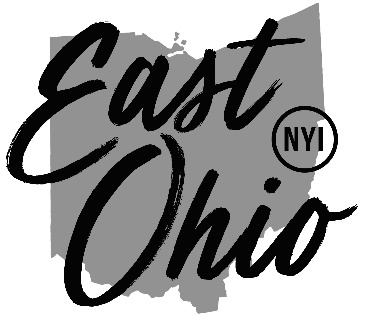 1Mission Group RegistrationChurch Name: _______________________________________Group Leader: _______________________________________Contact Phone #: _____________________________________Contact Email: _______________________________________Last NameFirst NameGenderGradeShirt SizeCostFREEFREEFREEFREEFREEFREEFREEFREEFREEFREEFREEFREEFREEFREEFREEFREEFREEFREEFREE